Meeting of:	MEETING OF COMMON COUNCIL OF THE CITY OF STOUGHTONDate//Time:	Tuesday, August 25, 2020 @ 7:00 p.m. The GoToMeeting line will be open at 6:50 p.m. so everyone can get connected. No business will be conducted until 7:00 p.m.Location:	The meeting of the Common Council will be conducted virtually due to COVID-19. You can join the meeting from your computer tablet or smartphone: https://global.gotomeeting.com/join/711630901. You can also dial in using your phone: +1 (646) 749-3129.  Access Code: 711-630-901. 
 .Members:	Mayor Tim Swadley, Sid Boersma, Phil Caravello, Ozzie Doom, Ben Heili, Regina Hirsch, Fred Hundt, Greg Jenson, Jean Ligocki, Tom Majewski, Lisa Reeves, Timothy Riley and Brett Schumacher ATTENTION COUNCIL MEMBERS: TWO-THIRDS OF MEMBERS NEEDED FOR A QUORUM (EIGHT). The Council may only conduct business when a quorum is present. If you are unable to attend the meeting, please  notify the City Clerk’s office via telephone (608)873-6677 or via email hlicht@ci.stoughton.wi.us CALL TO ORDERRoll Call, Communications, and Presentations: Minutes and Reports: Utilities (7/20/20); Landmarks (6/11/20): Parks & Rec (6/17/20); Whitewater Park (6/15/20); Finance (7/28/20)Public Comment Period:If you would like to speak during public comment period, please fill out the form and submit it by 6:30 p.m. on August 25, 2020. http://speak.cityofstoughton.com. Consent AgendaAugust 11, 2020 Council Minutes Stoughton Utilities July Payments Due List Report; Stoughton Utilities June Financial Summary; Stoughton Utilities June Statistical Report R-126-2020- Resolution Authorizing and directing the proper City official (s) to issue Operator Licenses OLD BUSINESSR-123-2020- Sidewalk Installation Policy for the City of StoughtonNEW BUSINESSO-17-2020- An ordinance amending Zoning Code Section 78-407 & 78-408 of the Stoughton Municipal Code of Ordinances (Plan Commission recommended approval 7-0)													FIRST READINGR- 127-2020-  Authorizing and directing the proper City official(s) to approve the Stoughton Utilities 2019 Wastewater treatment facility and sanitary sewer collection system Compliance Maintenance Annual Report (CMAR) (Utilities recommended approval 6-0 on August 17, 2020) R-128-2020- Authorizing and directing the proper City official(s) to name the Stoughton Utilities Director and/or the Stoughton Director of Finance/Comptroller as Authorized Representatives to file applications for financial assistance from the State of Wisconsin Environmental Improvement Fund (Utilities recommended approval 6-0 on August 17, 2020)R-129-2020- Authorizing and directing the proper City official(s) to enter into an agreement with True North Consultants for Site Investigation Services for the Former Public Works Facility (Finance meets on August 25, 2020)R-130-2020- Termination of Tax Incremental District (TID) No. 3 and authorization to distribute excess increment to overlying taxing jurisdictions (Finance recommended approval 5-0 on July 28, 2020) R- 131-2020- Authorizing and Directing the proper city official(s) to Amend the City of Stoughton Policy for the Creation of Tax Incremental Finance Districts and the Approval of TIF Projects (Finance recommended approval 5-0 on August 11, 2020) R-132-2020- Resolution offering alternative payment arrangements to individuals and businesses who will be levied special assessments for the improvement of curb and gutter, sidewalks, driveway aprons, carriage walks, retaining walls, sanitary sewer, storm sewer and water system improvements for 2020 Projects (Finance recommended approval 5-0 on August 11, 2020)ADJOURNMENT Upon reasonable notice, efforts will be made to accommodate the needs o f disabled individuals through appropriate aids and services. For information or to request such assistance, please call the City Hall at (608) 873-6677.By: Mayor Tim Swadley, Council President Regina Hirsch 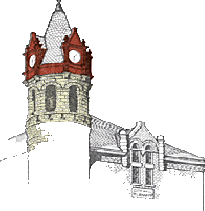 OFFICIAL NOTICE AND AGENDANotice is hereby given that Common Council of the City of Stoughton, Wisconsin, will hold a regular or special meeting as indicated on the date and at the time and location given below.